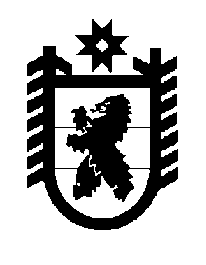 Российская Федерация Республика Карелия    ПРАВИТЕЛЬСТВО РЕСПУБЛИКИ КАРЕЛИЯПОСТАНОВЛЕНИЕот  9 августа 2018 года № 286-Пг. Петрозаводск О разграничении имущества, находящегося в муниципальной собственности Кондопожского муниципального районаВ соответствии с Законом Республики Карелия от 3 июля 2008 года               № 1212-ЗРК «О реализации части 111 статьи 154 Федерального закона от              22 августа 2004 года № 122-ФЗ «О внесении изменений в законодательные акты Российской Федерации и признании утратившими силу некоторых законодательных актов Российской Федерации в связи с принятием федеральных законов «О внесении изменений и дополнений в Федеральный закон «Об общих принципах организации законодательных (представительных) и исполнительных органов государственной власти субъектов Российской Федерации» и «Об общих принципах организации местного самоуправления в Российской Федерации» Правительство Республики Карелия п о с т а н о в л я е т:1. Утвердить перечень имущества, находящегося в муниципальной собственности Кондопожского муниципального района, передаваемого в муниципальную собственность Кончезерского сельского поселения, согласно приложению. 2. Право собственности на передаваемое имущество возникает у Кончезерского сельского поселения со дня вступления в силу настоящего постановления.            Глава Республики Карелия 					                  А.О. ПарфенчиковПриложение к постановлению Правительства Республики Карелияот  9 августа 2018 года № 286-ППереченьимущества, находящегося в муниципальной собственности Кондопожского муниципального района, передаваемого в муниципальную собственность Кончезерского сельского поселения_____________№п/пНаименование имуществаАдрес местонахождения имуществаИндивидуализирую-щие характеристики имуществаАвтомобильная дорогас. Кончезеро, по ул. Советов от спортивно-оздоровитель-ного лагеря «Старт» до пересечения и примыкания элементов уличной дорож-ной сети региональной дороги «Кола» – Кончезеро – Шуйская – Гирвас»протяженность               400 п. м, асфальтАвтомобильная дорогас. Кончезеро, от базы ГО ЧС по ул. Юности до д. 11апротяженность                  300 п. м, грунтовая